Dragi učenici, polako smo doklizili do 10. tjedna učenja na daljinu.Sad ste već pravi veterani online nastave. Ovoga tjedna bavit ćemo se filmom. AktivnostNa sljedećoj poveznici nalazi se film Denis nastao na radionici Škole medijske kulture dr. Ante Peterlić 2002. godine.  Klikni na poveznicu i pogledaj film u drugom redu označen ovom slikom.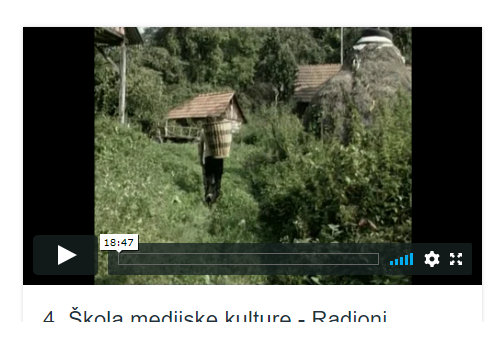 https://vimeo.com/showcase/3995490AktivnostOtvori 182. stranicu u svojoj čitanci i ponovi gradivo o filmskim izražajnim sredstvima. Pronađi bilješke o toj temi u svojoj bilježnici. Pažljivo pročitaj bilješke i lekciju u čitanci, a zatim riješi KVIZ na poveznici: https://forms.office.com/Pages/ResponsePage.aspx?id=FvJamzTGgEurAgyaPQKQkfTpXqvYce9Duq39ibPjYE9URFZSUFBKVUNNUUVXUEJWT1dMUVAxQkJXTC4uAktivnostDenis je dječak tvojih godina. Napiši njegov portret. Kako pišemo portret prisjeti se čitanjem sažetka u udžbeniku na 100. stranici.Za dobar opis potrebno je načiniti i dobar plan opisivanja, odnosno redoslijed pojedinosti u opisu. Postoje dva temeljna redoslijeda iznošenja pojedinosti: od općenitoga prema pojedinačnom ili obratno, od pojedinačnog prema općenitom. Redoslijed pojedinosti može biti ovakav: Vanjski izgled osobe (lice, kosa, odjeća, dob)Osobite, zanimljive pojedinostiNačin govoraPonašanje i postupci, odnos prema svemu oko sebeNapisan Denisov portret stavi u Teams ili pošalji na mail: suncica.krizan.kadi@gmail.comU Denisovu portretu možeš napisati i svoje mišljenje o njemu te neku poruku koju mu želiš uputiti. Ne zaboravi svom sastavku dati naslov.